Ali KARADEMİR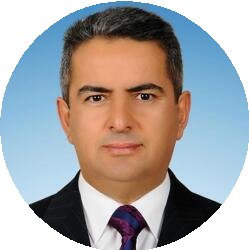 İş deneyimiUçak Bakım Plan, Program ve AnalizHv.K.K.lığı, AnkaraEyl 1989 - Şub 2013KİŞİSELİsimAli KARADEMİRAdresBahçekapı Mahallesi Okul Caddesi No:11Hava Kuvvetleri Komutanlığında F‑16 ve F‑4 savaş uçak sistemlerinde değişik kademe ve kadrolarda görev yaptım.Bu kapsamında;Jet Motor Teknisyeni,Ekip Şefi,Plan Program ve Analiz Teknisyeni,F‑4 ve F‑16 uçakları Sistem Yöneticisi olarak görev yaptım.Etimesgut/ANKARATelefon numarası0 542 2237806 Satın Alma Müdürü3L ve Vita Yapı A.Ş., AnkaraNis 2013 - Ağu 2015E-postaakarademir@thk.edu.tr alikarademir38@gmail.comİlgi AlanlarıFirmanın üstlendiği İnşaat projelerine ait mekanik ve elektrik işleri için ihtiyaç duyulan niteliklipersonel alımı, malzemelerin fiyat araştırması, yaklaşık maliyet, satın alma, sevkiyat ve stok kontrolü gibi görevleri yaptım.Ankara LİV Hospital hastanesi, Elazığ Beyhan-1-2 barajları ile Marmara Üniversitesi İlahiyat Fakültesi inşaatlarının malzeme tedarik ve süreç yönetim işlemleri tarafımdan yürütülmüştür.Doğa Yürüyüşü Tut-Bırak balıkçılıkÖğretim GörevlisiTHK Üniversitesi Ankara HMYO, AnkaraEyl 2015 - HalenTürk Hava Kurumu Üniversitesi Ankara Havacılık Meslek Yüksek Okulu Uçak Teknolojisi Programında Pratik Eğitmen olarak görev yapmaktayım.Eğitim ve NiteliklerKamu Yönetimi LisansAnadolu Üniversitesi, EskişehirEyl 1999 - Haz 2003Hv.K.K.lığı MYOHv. Teknik Okullar Komutanlığı, İzmirEyl 1988 - Ağu 1989Proje Yönetimi ve Scrum MetodolojisiUdemy, İstanbulAra 2022 - Ara 2022Eğiticinin EğitimiTHK Üniversitesi, AnkaraGazi Üniversitesi Eğitim FakültesiAra 2019 - Ara 2019Tesellüm ve DepolamaTHK Üniversitesi, AnkaraSHY 145‑147May 2019 - May 2019Elektrik Statik Deşarj (ESD)THK Üniversitesi, AnkaraSHY 145‑147May 2019 - May 2019Material Safety Data Sheet (MSDS)THK Üniversitesi, AnkaraSHY 145-147May 2019 - May 2019Dangeraus Goods Awereness (DGR)	May 2019 - May 2019THK Üniversitesi, AnkaraSHY 145-147İnsan FaktörleriTHK Üniversitesi, AnkaraSHY 145-147May 2019 - May 2019Fuel Tank Safety (FTS)THK Üniversitesi, AnkaraSHY 145-147May 2019 - May 2019Liderlik ve Kurumsal İletişimEge Üniversitesi İletişim Fakültesi, İzmirNis 2006 - Nis 2006Sistem AnaliziHv.K.K.lığı Hv. Teknik Okullar Komutanlığı, İzmirISO 9001-2015 Kalite Yönetim sistemi    Udemy/İstanbul	Oca 2003 - Mar 2003BecerilerMicrosoft OfficeSistem AnaliziLojistik Yönetimi